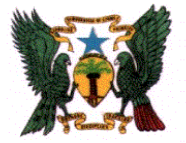 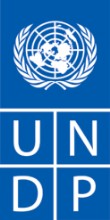 CONCURSO PUBLICOReabilitação do Estabelecimento Prisional de São Tomé e PríncipeA Representação do Programa das Nações Unidas para o Desenvolvimento (PNUD) em São Tomé e Príncipe, no âmbito das suas atividades de Resposta a Pandemia de COVID 19, está a apoiar o país com a melhoria das condições sanitárias do Estabelecimento Prisional de São Tomé.Neste contexto, em colaboração com o Governo da República Democrática de São Tomé e Príncipe,pretende contratar uma empresa especializada em serviços na área de Construção Civilpara execução de obras de Reabilitação doreferido EstabelecimentoPrisional, em duas fases (fases 1 e 2), conformeas instruções constantes no documento de concurso e no formulário de Mapa de Quantidade e Medições em anexo( Anexo 1).A apresentação de propostas é obrigatória para as duas  fases, no entanto a fase 2 será contractada independentemente e sem qualquer obrigação para o PNUD.O site visit obrigatório para todas as empresas interessadas a participarem no referido concursoestá agendado para o dia 23 de junho de 2020às 15h00 com encontroprevisto de fronte ao estabelecimento prisional.Aspropostasdevemsersubmetidas antes da data limite de 3 de julho de 2020, indicada na plataforma eletrónicae-tendereing, através do link: https://etendering.partneragencies.org, utilizando o seu nome do usuário e sua palavra passe. Caso ainda não tenha registo na plataforma, pode registar-se agora acedendo através de:nome do usuário: event.guestpalavra passe: why2changee seguir os passos para o registo especificados na plataforma eletrónica ou solicitar apoio para o registo mediante o envio de uma mensagem para o correioeletrónico: procurement.st@undp.org.Os documentossubmetidos na plataforma como sendo parte da sua proposta,devemestarlivresdequalquerformadevírusoudeconteúdocorrompido,sob pena de seremrejeitadas.Constitui responsabilidade do fornecedor assegurar que a sua propostaseja submetida na plataformaantes ouno prazoestipulado.São Tomé, 17 de Junho de 2020